Institución para realizar el examen PCR COVID-19Clínica INDISA (véase la instrucción de la clínica en el anexo)Clínica Alemana de Santiago3. En caso de tener dificultades en acudir a la Clínica INDISA, también se acepta Certificados de las Instituciones calificadas y reconocidas por el Gobierno Chileno destinada para hacer Exámen RT-PCR.  4. Los solicitantes de la I, II, XV Región deben dirigirse al Consulado General de China en Iquique (página web: http://iquique.chineseconsulate.org/esp/lsfw/t1802715.htm?from=singlemessage )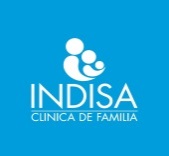 DEPARTAMENTO DE MEDICINA PREVENTIVADescripción de la Atención en pacientes derivados del Consulado de Chinapara examen PCR COVID-2Dirigido a:  pasajeros de vuelos a China que requieren resultado del examen PCR SARS COV -2 negativo (-), para solicitar autorización al Consulado  de China para ingresar al país.Procedimiento:1.- El pasajero envía un e-mail a Enfermera de Medicina Preventiva enfermera.medicinapreventiva@indisa.cl  con copia a Secretaria.preventiva@indisa.cl  indicando requerimiento.2.- Debe adjuntar al e-mail copia de Pasaje Aéreo y datos completos de la persona: nombre, N° de Pasaporte y/o Carnet de Identidad, teléfono, dirección, e-mail.3.- Se enviará un e-mail con la respuesta dentro de  24 horas hábiles de realizada la solicitud, indicando fecha, hora y lugar de presentación para la gestión del examen. 4.- El examen tiene un valor de $25.000, el cual se cancela con tarjeta de crédito  o efectivo, directamente en laboratorio el día de la atención.6.- Para la realización del examen el paciente debe tener ayuno de 2 horas.7.- El resultado del examen será enviado desde el Laboratorio de Clínica INDISA   al correo personal del paciente, en el plazo de 36 horas desde tomada la muestra del examen.8.- Si el resultado es Covid positivo (+), será contactado por la Enfermera de Medicina Preventiva y citado a consulta con un Médico de la Clínica quien definirá los pasos a seguir. Esta consulta tiene un costo de $37.845.Atte.,Departamento de Medicina PreventivaClínica INDISA.	    				     			            Julio, 2020